Dr Ahmed & Dr Mansoor SurgeryNewton Heath Health Centre2 Old Church StreetNewton HeathM40 2JF0161 681 1353The Aim of our patient participation group is to provide a link between the surgery and our patients to enable us to provide a quality service by talking and listening to our patients.Our purpose is to enable our patients to be involved in the way the practice provides its serviceWhat are the 3 things you particularly like about our practice?What are the 3 areas that you would like to see improve?Are you aware of the practice website?		Yes / NoIf yes – what did you use it for? Was it helpful?Any other commentsHave you heard of online access?Yes / NoIf yes – have you used it?If no – would you like more information?Any comments ____________________________________________Would you find a Practice Newsletter Useful?		Yes / NoIf Yes – What topics would you find useful?If No -	  Why_________________________________Do you think a text message service would be useful?			Yes / NoDo you know about GP 7 day Access?			Yes / NoIf Yes – Have you used the service?And what did you think?Do you look after somebody?		Yes / NoDo you know there is help and support available?Thank –You for your time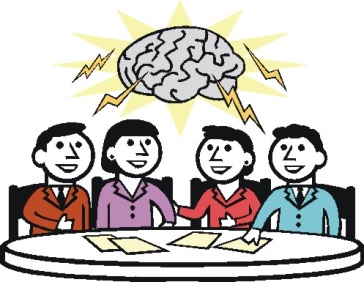 